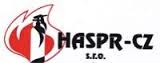 Dodatek ke smlouvě o dílo Uzavřená podle zákona č. 89/2012 Sb. v plném zněníI. Smluvní stranyObjednatel:	MUZEUM VÝCHODNÍCH ČECH	 	Eliščino nábřeží 465	500 01 Hradec KrálovéZastoupený:	doc.Mgr.Petem Grulichem Ph.D. - ředitel                           			 – vedoucí provozního oddělení	tel:                        Zasílací adresa: 	MUZEUM VÝCHODNÍCH ČECH	 	Eliščino nábřeží 465	500 01 Hradec KrálovéIČ:                     	00088382DIČ:               	CZ00088382Spis. Značka:	Pr 758 vedená u Krajského soudu v Hradci KrálovéBankovní spojení: 78-7777510247/0100Zhotovitel:       	HASPR – CZ, s.r.o.                           	533 42 Živanice 53Zastoupený:    	Petrem Jirsou, jednatelem společnosti                           	tel.:Osoby oprávněné jednat a podepisovat v záležitosti této smlouvy:		 vedoucí výroby, tel: 	       	 obchodní oddělení, mobil:Zasílací adresa:   	HASPR-CZ s.r.o.                           	Pardubická 410                           	533 45 Opatovice nad LabemBankovní spojení:	Česká spořitelna Pardubice                            	č. účtu: 1207885349/0800	    IČ:                    	48171344DIČ:                 	CZ48171344 Změna položek v ceníku dle strany 3 tohoto dodatkuOdsouhlasením a podpisem tohoto dodatku oběma stranami dochází k úplné náhradě přílohy č1 smlouvy o dílo mezi výše uvedenými smluvními stranami.Ostatní ujednání zůstávají nadále v platnostiDodatek smlouvy je vystaven ve dvojím vyhotovení, přičemž každá smluvní strana obdrží po jednom vyhotovení.Smluvní strany tímto považují za předmět svých závazků dostatečně určený, prohlašují, že smlouvu přečetly, jejímu obsahu rozumí a na znamení souhlasu ji podepisují oprávněnými zástupci obou smluvních stranV Hradci Králové dne:……                    V Opatovicích nad Labem dne: 10.4.2023doc. Mgr. Petr Grulich, Ph.D.                                	          Petr Jirsaředitel muzea					           jednatel              Objednatel 	 				         Zhotovitel        MUZEUM VÝCHODNÍCH ČECH  MUZEUM VÝCHODNÍCH ČECHRevize - každý rokPříloha č.1.Příloha č.1.Druh a hmotnost náplně (kg)Typ HP Počet (ks)Cena za revizi/ksCena celkemRuční hasicí přístroje ruční15050Pojízdné hasicí přístrojepojízdné18080Hydranty a suchovody1120120Revize požárních dveří15050Revize požárních ucpávek15050Periodické kontroly a opravy  HP dle vyhlášky 246Druh a hmotnost náplně (kg)Typ HP Počet (ks)Cena za periodickou kontrolu/ksCena celkemPráškový 1 kg – 2 kgP1- P21192,50192,50Práškový 6 kgP-61314,60314,60Sněhový 1,5 kg – 2kgS1,5 – S21200,20200,20Sněhový   5kg -  6 kgS5 - S61269,50269,50Vodní 9litrůV91319,00319,00OstatníJednotkaCena za jednotkuPropojovací hadice DN 251 ks528Požární proudnice Kombi D251 ks566,20montáž PHP                  1 ks50vypracování zprávy  1 ks100práce technika 1hod350ekologická likvidace HP1 ks200cestovné1 km15